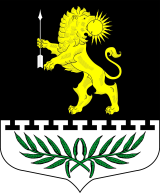 ЛЕНИНГРАДСКАЯ ОБЛАСТЬЛУЖСКИЙ МУНИЦИПАЛЬНЫЙ РАЙОНАДМИНИСТРАЦИЯ СЕРЕБРЯНСКОГО СЕЛЬСКОГО ПОСЕЛЕНИЯПОСТАНОВЛЕНИЕОт 20.10.2017 года   № 165О проведении конкурса на право заключенияконцессионного соглашения в отношенииобъектов теплоснабжения, находящихся вмуниципальной собственностиРуководствуясь Федеральным законом от 06.10.2003 года № 131-ФЗ «Об общих принципах организации местного самоуправления в Российской Федерации», Федеральным законом от 21.07.2005 года № 115-ФЗ «О концессионных соглашениях», в соответствии со статьей 17.1 Федерального закона от 26 июля 2006 года № 135-ФЗ «О защите конкуренции», Федеральным законом от 27.07.2010 года № 190-ФЗ «О теплоснабжении», Приказом Федеральной антимонопольной службы России от 10.02.2010 года № 67, Положением о порядке управления и распоряжения муниципальным имуществом Серебрянского сельского поселения Лужского муниципального района Ленинградской области, утвержденным решением совета депутатов Серебрянского сельского поселения Лужского муниципального района Ленинградской области от 10.05.2017 года № 81.ПОСТАНОВЛЯЮ:Провести конкурс на право заключения концессионного соглашения на 10 (десять) лет в отношении следующих объектов теплоснабжения, находящихся в муниципальной собственности: - Здание котельной, местонахождение: Ленинградская область, Лужский муниципальный район, Серебрянское сельское поселение, п. Серебрянский.- Тепловые сети, протяженностью 2777 м, местонахождение: Ленинградская область, Лужский муниципальный район, Серебрянское сельское поселение, п. Серебрянский.2. Специалисту администрации подготовить документацию о конкурсе, обеспечить размещение извещения о проведении конкурса, регистрацию и учет заявок на участие в конкурсе.Глава администрации                                                                                     С.А. ПальокСеребрянского сельского поселения